Complete and email to District Governor within 1 week of your club visit.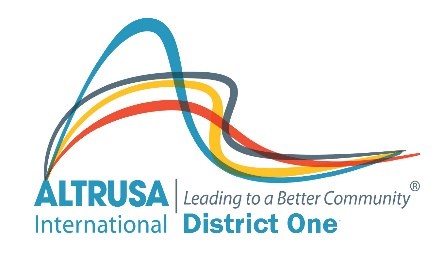 Altrusa International, Inc.District OneFeedback on District VisitorClub NameAltrusa International of Club PresidentDate of VisitDistrict Visitor NameDistrict Visitor OfficePreparation:Preparation:Did you request any specific additional information from the District Representative?  If yes, was it delivered?FeedbackFeedbackDescribe the District Representative’s participation at the Board meeting.Describe the District Representative’s participation at the Club meeting.Summary:Summary:Do you have any suggestions for making the District Visit more effective?Are there members of your club who should be considered for District Leadership positions?Who and what position?Is there anything else District can help you with?Report Completed by:Date: